SIGNALEMENT DE SITUATION D’UNE EXTREME GRAVITE NECESSITANT UNE PROTECTION SANS DELAI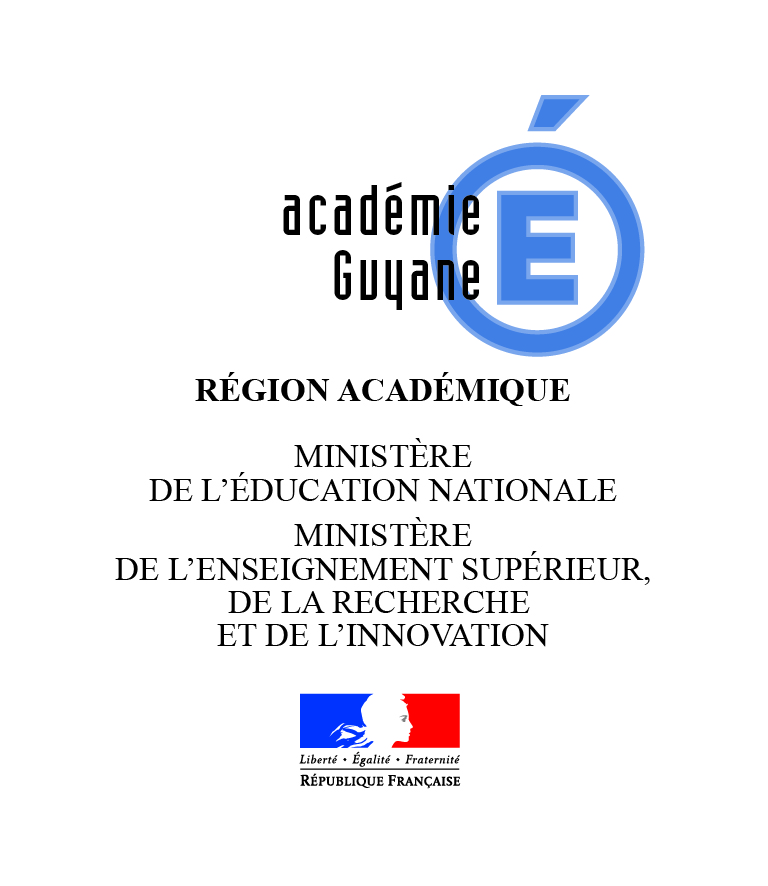 A l’attention du :PROCUREUR CHARGE DES MINEURSMail uniquement: min.ttr02.tgi-cayenne@justice.frCopie obligatoire à la CRIPTélécopie : 05.94.39.03.67/ Mail : crip@ctguyane.frCopie obligatoire à madame la Conseillère Technique auprès du Recteur : Télécopie : 05.94. 27 21 15 / Mail : veronique.baboul@ac-guyane.frENFANT CONCERNE :ETABLISSEMENT FREQUENTE :RESPONSABLE LEGAL DE L’ENFANT :LE SIGNALANTMOTIF DU SIGNALEMENTINFORMATIONS RELATIVES A LA FAMILLE DE L’ENFANTEXPOSE DE LA SITUATIONDate et Signature (nom et qualité du signataire):NOM :Prénom :Date de Naissance :Lieu de Naissance :Sexe : Masculin                               Féminin Masculin                               Féminin Masculin                               FémininAdresse :Adresse :Téléphone :NOM :Classe :Demi-pensionnaire    CoordonnéesTéléphone (Obligatoire)MèrePèreAutreNom :Prénom :Adresse :Téléphone :NOMPrénomFonctionTéléphone(Obligatoire)Violences Physiques Abus sexuel Violences psychologiques graves Carences éducatives graves  HarcèlementAutre (s) :Qui en serait l’auteur ?(Nom-fonction-coordonnées)PEREPERENom :PrénomProfession :Adresse :Adresse :TéléphoneMEREMERENom :PrénomProfession :Adresse :Adresse :TéléphoneFRATRIEFRATRIEFRATRIENom et PrénomDate de NaissanceEtablissement Scolaire